РЕГИОНАЛЬНАЯ АССОЦИАЦИЯ «СТРОИТЕЛИ ТПП РБ»ПРОТОКОЛ № 25ПравленияРегиональной ассоциации «Строители ТПП РБ»Дата заседания: «01» июля  2017г.Место заседания: г. Улан-Удэ, ул. Ленина, 25.Время начала заседания: «10» часов «00» минут Время окончания заседания: «10» часов «30» минут.Форма: очная.Присутствовали члены Правления Региональной ассоциации «Строители ТПП РБ» (далее – Ассоциация): Михеев А.Т., Гусляков В.А., Доржиев Г.Ю., Батуев В.Б, Зураев И.И., Хусаев В.Л., Байминов В.Н. Отсутствовали: - нет;Кворум для проведения заседания Правления Ассоциации имеется, Правление правомочно принимать решения.Председатель заседания: единогласно выбранный Гусляков В.А.Приглашенные лица:Исполнительный директор Ассоциации Елисафенко Владимир Леонидович;Секретарь Правления Кочетова Лидия Васильевна.ПОВЕСТКА ДНЯ ЗАСЕДАНИЯ ПРАВЛЕНИЯ:Установление права на строительную деятельность для организации - членов СРО  РА «Строители ТПП РБ»  в соответствии  с предоставленными заявлениями и Сведениями  о квалификации руководителей и специалистов.Установление уровня ответственности       согласно средствам, внесенным в компенсационный фонд возмещения вреда  и  фонд обеспечения договорных обязательств.Предоставление СРО  организациям – членам СРО выписки из Реестра  членов  СРО РА «Строители ТПП РБ.По вопросу  повестки дняСлушали Исполнительного директора Елисафенко В.Л., В конце декабря 2016г.  Минюст зарегистрировал приказ Ростехнадзора об отмене с 1 июля 2017 года допуска СРО к работам, влияющим на безопасность объектов капстроительства.Решение Ростехнадзора  принято в рамках выполнения им Закона № 372-ФЗ «О внесении изменений в Градостроительный кодекс Российской Федерации и отдельные законодательные акты Российской Федерации», который отменяет с 1 июля 2017 года выдаваемые саморегулируемыми организациями строителей Свидетельства о допуске к работам.	В связи с этим, в качестве  заменяющего документа является реестр членов СРО, размещенный на сайте НОСТРОЯ со всей информацией об организациях, включенных в Реестр, а также выписка из реестра СРО.Решили:Установить право  организациям- включенным в Реестр членов СРО  РА «Строители ТПП РБ»,  осуществлять строительство, реконструкцию, капитальный ремонт объектов  капитального строительства в соответствии со средствами, оплаченными в  компенсационный Фонд возмещения вреда (ФВВ)2.Установить право  организациям  - члена СРО, включенным в Реестр членов СРО  РА «Строители ТПП РБ»,  осуществлять строительство, реконструкцию, капитальный ремонт объектов  капитального строительствапо договору  строительного подряда, заключаемым  с использованием конкурентных способов заключения договоров в соответствии  со средствами, оплаченными в  компенсационный Фонд обеспечения договорных обязательств (ОДО).3.Согласовать форму выписки из реестра СРО РА «Строители ТПП РБ», дающее право  организациям СРО  осуществлять  строительную деятельностьРезультаты голосования: «За» - 7 голосов (100%), «Против» - 0 голосов, «Воздержался» - 0 голосов. Решение принято Повестка дня исчерпана.  Предложений и дополнений в повестку дня собрания не поступило. Заседание Правления объявляется закрытым. Испольнительный директор                  Елисафенко    В.Л.                                               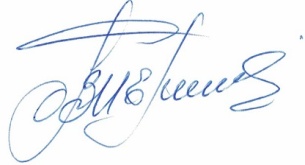 Секретарь Правления                                                        Кочетова Л.В. г. Улан-Удэ, ул. Ленина, д. 25, тел. 8(3012) 21-55-88,( 89021)642246;  e-mail: sro@tpprb.comПолное наименованиеСокращенное наименованиеИНН Адрес1Индивидуальный предприниматель Матуров Артур Анатольевич ИП  Матуров А.А.032608409520670018, Республика Бурятия, г. Улан-Удэ, ул. Победы, 18-2, тел. 8-924-777-69-782Индивидуальный предприниматель Ботоев Сергей ПетровичИП Ботоев С.П.032355304749671206, Республика Бурятия, Кабанский район, с. Посольское, ул. Молодежная 7, д.1, тел. 8-951-630-75-81, 3Индивидуальный предприниматель БаточировБатоЛюрсовичИП Баточиров Б.Л.031801512989670031, Республика Бурятия, г. Улан-Удэ, 117-й квартал, д.81, тел. 8(3012)68-24-61, 8-902-168-24-614Индивидуальный предприниматель Сигаков Николай ВасильевичИП Сигаков Н.В..752200010748670000, Республика Бурятия, г. Улан-Удэ, ул. Шмидта, д.9, кв.1, тел. 8-983-332-28-985Индивидуальный предприниматель Павлов Иван ПавловичИП Павлов И.П.032608028901670000, Республика Бурятия, г. Улан-Удэ, ул. Чкалова, д.17, кв.59, тел. 56-20-926Индивидуальный предприниматель Дубинин Валентин ГеоргиевичИП Дубинин В.Г.030700191208670037, Республика Бурятия, г. Улан-Удэ, ул. Добролюбова, д.6, кв.40, тел. 64-84-287Индивидуальный предприниматель Нагиев НариманКурбанович ИП Нагиев Н.К.032400344961670013, Республика Бурятия, г. Улан-Удэ, ул. Хантаева, д.18, тел. 45-57-928Индивидуальный предприниматель АгекянВачагянАртушевичИ ПАгекян В.А.030700191208671950, Закаменский р-он, г. Закаменск, ул. Ленина, д.19, тел. 8(3013)74-44-089Индивидуальный предприниматель Афанасьев Владимир Николаевич ИП Афанасьев В.Н.032300842265670047, Республика Бурятия, г. Улан-Удэ, Теплотехническая,1, тел. 8(3012)41-49-00; 8(983) 4200060,email:     414900@mail.ru10Общество с ограниченной ответственностью "БАЙКАЛСТАЛЬСТРОЙ"ООО "БАЙССТРОЙ"0326505864670050, Республика Бурятия, г. Улан-Удэ, ул. Хоринская, д.1А, тел. 8-902-565-71-70 11Общество с ограниченной ответственностью "Жемчуг"ООО "Жемчуг"0320990029670031, Республика Бурятия, г. Улан-Удэ, ул. Терешковой, д.12 А , тел. 8(3012)41-55-50, 8-914-055-47-7712Общество с ограниченной ответственностью "Транспортная Строительная Компания"" ООО "ТСК"0317007982670023, Республика Бурятия, г. Улан-Удэ, ул. Автотранспортная, д.26А, тел. 8(3012)22-40-9213Общество с ограниченной ответственностью "Стрелец"/ ООО "Стрелец"ООО "Стрелец"0326547857670004, Республика Бурятия, г. Улан-Удэ, ул. Интернациональная, д.19, тел. 65-89-8014Общество с ограниченной ответственностью "Стандарт" ООО "Стандарт"0323118338670033, Республика Бурятия, г. Улан-Удэ, ул. Пищевая д.19, тел. 42-56-70, 8(3012)42-48-5715Общество с ограниченной ответственностью "ГазСервисООО "ГазСервис"0326028330670002, Республика Бурятия, г. Улан-Удэ, ул. Комсомольская, д.1А, тел. 8(3012)42-02-80, 21-88-08, 8-902-166-53-39, 8-924-554-93-0016Общество с ограниченной ответственностью "ДОМ 2000"ООО "ДОМ 2000"0323089158670000, Республика Бурятия, г. Улан-Удэ, ул. Каландаришвили, д. 27А, тел. 8(3012)42-48-57, 42-50-1617Общество с ограниченной ответственностью "Дружба"ООО "Дружба"0323392027670031, Республика Бурятия, г. Улан-Удэ, ул. Подкаменская д.17, оф.3, тел. 8-951-626-88-66, (3012)45-57-92, 8-924-651-00-9018Общество с ограниченной ответственностью "Бурятская Компания "СОЮЗЛИФТМОНТАЖ" ООО "БК"СОЮЗЛИФТМОНТАЖ"0323091252670031, Республика Бурятия, г. Улан-Удэ, ул. Бабушкина д.30А, тел. (3012)45-60-88, 45-60-99 19Общество с ограниченной ответственностью "Интерпласт"ООО "Интерпласт"0326041852670000, Республика Бурятия, г. Улан-Удэ, ул. Толстого д.23, оф.322 тел. 8(3012)22-60-41, 65-14-7320Общество с ограниченной ответственностью "БУРСТРОЙ"ООО "БУРСТРОЙ"0308164354670023, Республика Бурятия, Иволгинский р-н, с. Поселье, ул. примерно в 1258 м. по  направлению на северо-запад от Советской 18, тел. 8-902-563-20-4521Закрытое акционерное общество "Лифтремонт"ЗАО "Лифтремонт"0323088764670047, Республика Бурятия, г. Улан-Удэ, ул. Сахьяновой, д.9, стр. 1/1, оф. 2-1, тел. 64-24-54, 41-95-40, 41-99-5922Общество с ограниченной ответственностью "СТРОЙИНВЕСТ ООО "СТРОЙИНВЕСТ"0323397145670047, Республика Бурятия, г. Улан-Удэ, ул. Ключевская, д.76А, блок 3, оф. 25, тел. 64-14-36, 8-914-841-03-63, 33-27-14, 23Общество с ограниченной ответственностью "БЕСТ ПЛЮС"ООО "БЕСТ ПЛЮС"0323113259670033, Республика Бурятия, г. Улан-Удэ, ул. Пищевая, д.19, тел.(3012)42-48-57, 42-56-70, 42-50-16, 56-56-8324Открытое акционерное общество "Промгражданстрой"ОАО "ПГС"323044260670013, Республика Бурятия, г. Улан-Удэ, ул. Ключевская, д.31, тел.(3012)41-02-10, 8-950-391-13-8825Общество с ограниченной ответственностью "Регион СтройООО "Регион Строй"0309991244671247, Республика Бурятия, Кабанский р-н, поселок городского типа Селенгинск, ул. Промплощадка, тел.(3013)87-56-6826Общество с ограниченной ответственностью "МОНТАЖ ПЛЮС"/ ООО "МОНТАЖ ПЛЮС" ООО "МОНТАЖ ПЛЮС"0323397522670033, Республика Бурятия, г. Улан-Удэ, ул. Жердева, д.8А, стр.10, оф.7, тел. 8-902-166-65-3627Общество с ограниченной ответственностью "ТЭМ"ООО "ТЭМ"0323342330670042, Республика Бурятия, г. Улан-Удэ, Строителей пр-кт, д.46А, тел. 68-82-2628Общество с ограниченной ответственностью "БАЙКАЛ-МЕГАСТРОЙ"ООО "БАЙКАЛ-МЕГАСТРОЙ"0326523951670018, Республика Бурятия, г. Улан-Удэ, дачный поселок днт "Сокол", ул. 5, д.183, тел. 8-902-563-23-4529Общество с ограниченной ответственностью "МИВАТ"/ ООО "МИВАТ"ООО "МИВАТ"0326031540670000, Республика Бурятия, г. Улан-Удэ, ул. Борсоева д.7А, оф.505, тел. 62-29-7930Общество с ограниченной ответственностью "РЕМСТРОЙСЕРВИС"/ ООО "РЕМСТРОЙСЕРВИС" ООО "РЕМСТРОЙСЕРВИС"0326520206670045, Республика Бурятия, г. Улан-Удэ, ул. Егорова, д.31А, тел. 8-902-563-38-5831Общество с ограниченной ответственностью "Эрдан" ООО "Эрдан"0323358107670033, Республика Бурятия, г. Улан-Удэ, ул. Жердева, д.29, общ., тел. 8-902-565-49-5532Общество с ограниченной ответственностью "БАЙКАЛСТРОЙРЕСУРС"ООО "БАЙКАЛСТРОЙРЕСУРС"0323351430670013, Республика Бурятия, г. Улан-Удэ, ул. Ключевская, д.60А/2, помещение 1, тел. 8-951-639-90-7533Общество с ограниченной ответственностью "РЕГИОНСТРОЙ"/ ООО "РЕГИОНСТРОЙ"ООО "РЕГИОНСТРОЙ"0323362417/670033, Республика Бурятия, г. Улан-Удэ, ул. Жердева, д.142, оф.68, тел. 60-58-2434Общество с ограниченной ответственностью "Восток-мет"ООО "Восток-мет"0326022401670013, Республика Бурятия, г. Улан-Удэ, ул. Ключевская, д.60А/3, тел. 8-914-830-74-9435Общество с ограниченной ответственностью "НИКАС"ООО "НИКАС"0323339778670002, Республика Бурятия, г. Улан-Удэ, ул. Октябрьская, д.27, оф.10, тел. 8-902-564-36-98, 8-902-163-48-69, 65-19-9836Общество с ограниченной ответственностью "РУСЛАН 1" ООО "РУСЛАН 1"0323000696670011, Республика Бурятия, г. Улан-Удэ, мкр. Энергетик, д.30, кв.30, тел. 8-902-562-26-9737Общество с ограниченной ответственностью "Байкалстрой-1 ООО "Байкалстрой-1"0323339496670013, Республика Бурятия, г. Улан-Удэ, ул. Ключевская, д.23, тел. 8-902-167-50-0638Общество с ограниченной ответственностью "АМГ ГРУПП" ООО "АМГ ГРУПП"0326472390670045, Республика Бурятия, г. Улан-Удэ, ул. Ботаническая, д.38, тел. 8-902-563-17-6139Общество с ограниченной ответственностью "ОСОБНЯК СТРОЙ"ООО "ОСОБНЯК СТРОЙ"0323395236670031, Республика Бурятия, г. Улан-Удэ, ул. Бабушкина, д.151А, тел. 8(3012)37-15-18, 64-71-72, 68-55-9940Общество с ограниченной ответственностью "ПГС-МОНТАЖ"ООО "ПГС-МОНТАЖ"323339560670033, Республика Бурятия, г. Улан-Удэ, ул. Шумяцкого, д.27А, тел. 8-924-351-84-9941Общество с ограниченной ответственностью "ПРОМСТРОЙ"ООО "ПРОМСТРОЙ"0323356460670000, Республика Бурятия, г. Улан-Удэ, ул. Коммунистическая, д.20, кв.18, тел. 8-902-166-14-6642Общество с ограниченной ответственностью "ПРОМГРАЖДАНСТРОЙ"ООО "ПРОМГРАЖДАНСТРОЙ"0323356460670031, Республика Бурятия, г. Улан-Удэ, ул. Трубачеева, д.61А, тел. 8(3012)41-35-95, 41-02-10, 8-950-391-13-8843Общество с ограниченной ответственностью "РОСТИНВЕСТСТРОЙ" ООО "РОСТИНВЕСТСТРОЙ"0323362625670045, Республика Бурятия, г. Улан-Удэ, ул. 3-я Транспортная, д.33, тел. 8-902-563-09-9044Общество с ограниченной ответственностью "МЕРИДИАН"ООО "МЕРИДИАН"0323399135670013, Республика Бурятия,ул. Ключевская 76 "А", блок 4, кв.5 тел. 8-914-833-24-7645Общество с ограниченной ответственностью "СОЮЗ"/ ООО "СОЮЗ"ООО "СОЮЗ"0323399135670047, Республика Бурятия, г. Улан-Удэ, проезд 5-й Военная, д.35, тел. 8-902-166-08-2646Общество с ограниченной ответственностью "ВИТИМ" ООО "ВИТИМ"0326523013670000, Республика Бурятия, г. Улан-Удэ, ул. Шмидта, д.9/1, тел. 8-902-565-44-90, 46-70-2047Общество с ограниченной ответственностью "БУРГРАЖДАНСТРОЙ"ООО "БУРГРАЖДАНСТРОЙ"0326523359670000, Республика Бурятия, г. Улан-Удэ, ул. Ленина, д.44, тел. 8-902-160-90-81, 500-615, 8(3012)22-22-50, 21-15-3248Общество с ограниченной ответственностью "НОРД-ИНВЕСТ ООО "НОРД-ИНВЕСТ"0323365680670013, Республика Бурятия, г. Улан-Удэ, ул.Приречная,17а офис1, тел. 8(3012)37174349Общество с ограниченной ответственностью "СК ФАСАД"ООО "СК ФАСАД"7814165572670045, Республика Бурятия, г. Улан-Удэ, пр-кт Автомобилистов, д.16, оф.23, тел. 8-914-982-30-4050Общество с ограниченной ответственностью "Инновационно-научный изыскательный центр "Сершин"ООО "ИНИЦ "СЕРШИН"0323351662670013, Республика Бурятия, г. Улан-Удэ, ул. Приречная, д.17А,  тел. 8-914-055-55-5051Общество с ограниченной ответственностью "АЛЬЯНС"/ ООО "АЛЬЯНС"ООО "АЛЬЯНС"0316201137671273, Республика Бурятия, Прибайкальский р-он, с. Турка, ул. Октябрьская, д.112,  тел. 8(3012)41-78-41, 8-914-052-47-5752Общество с ограниченной ответственностью "ЛЕГИОН"ООО "ЛЕГИОН"0326495736670045, Республика Бурятия, г. Улан-Удэ, пр-кт Автомобилистов, д.1, оф.26, тел. 8-902-167-77-1053Общество с ограниченной ответственностью "МОЛОТ"ООО "МОЛОТ"0326550472670045, Республика Бурятия, г. Улан-Удэ, ул. Ботаническая, д.37А, оф.18, тел. 8-902-531-58-77, 8-902-161-68-5354Общество с ограниченной ответственностью "ИСТ-СТРОЙ" ООО "ИСТ-СТРОЙ"0326023846670045, Республика Бурятия, г. Улан-Удэ, ул. Ботаническая, д.37А, оф.20, тел. 8-902-166-24-3055Общество с ограниченной ответственностью "БУРЯТПРОЕКТРЕСТАВРАЦИЯ"/ ООО "БУРЯТПРОЕКТРЕСТАВРАЦИЯ"ООО "БУРЯТПРОЕКТРЕСТАВРАЦИЯ"0326525490670013, Республика Бурятия, г. Улан-Удэ, ул. Приречная, д.17А, тел. 8-983-430-25-8356Общество с ограниченной ответственностью "АЛЕКССТРОЙ" ООО "АЛЕКССТРОЙ"0326540700670000, Республика Бурятия, г. Улан-Удэ, ул. Ленина49 А , оф.208, тел. 8-914-982-30-4057Общество с ограниченной ответственностью "МВ-Групп" ООО "МВ-Групп"0323368786670031, Республика Бурятия, г. Улан-Удэ, ул. Пирогова, д.34, оф.25, тел. 8-924-550-68-64, 8-914-555-555, 8-924-456-73-4458Общество с ограниченной ответственностью "ДОРИНВЕСТ"ООО "ДОРИНВЕСТ"0323362907670033, Республика Бурятия, г. Улан-Удэ, ул. Жердева, д.142, кв.25, тел. 8-964-401-73-07, 41-06-0759Общество с ограниченной ответственностью "СМП-777"ООО "СМП-777"03811433071670013, Республика Бурятия, г. Улан-Удэ, ул. Ключевская, д.29, блок А, кв.19, тел. 8-914-052-47-5760Общество с ограниченной ответственностью "КРАССУЛА"ООО "КРАССУЛА"0323393550670013, Республика Бурятия, г. Улан-Удэ, ул. Ключевская, д.29, блок А, кв.19, тел. 8-914-052-47-5761Общество с ограниченной ответственностью "А-ЭКСПЕРТ"ООО "А-ЭКСПЕРТ"0323386859670047, Республика Бурятия, г. Улан-Удэ, ул. Сахьяновой, д.3, оф.104, тел. 8-902-535-11-0462Общество с ограниченной ответственностью Строительная Компания "СИТИ-СТРОЙ"ООО СК "СИТИ-СТРОЙ"0323826531670047, Республика Бурятия, г. Улан-Удэ, ул. Павлова, д.48А, тел. 8(3012)33-44-41, 33-44-4063Общество с ограниченной ответственностью "СИТИ-СТРОЙ"ООО "СИТИ-СТРОЙ"0323339584670047, Республика Бурятия, г. Улан-Удэ, ул. Павлова, д.48А, тел. 8(3012)55-53-21, 8-914-840-16-4564Общество с ограниченной ответственностью "ЭЛИКОМ КС"ООО "ЭЛИКОМ КС"0326033107670034, Республика Бурятия, г. Улан-Удэ, пр-кт 50-летия Октября, д.27, тел. 8(3012)55-07-55, доп.209, 23265Общество с ограниченной ответственностью "ВЕРТИКАЛЬ"ООО "Вертикаль"0323826443670013, Республика Бурятия, г. Улан-Удэ, ул. Ключевская, д.90Б, оф. 15, 16, 17, тел. 8-902-562-35-64, 414-000, 8-902-167-43-9366Общество с ограниченной ответственностью "СмитИнвет"ООО "СмитИнвест"0326514530670034, Республика Бурятия, г. Улан-Удэ, ул. Хахалова, д.2А, тел. 8(3012)55-17-0767Общество с ограниченной ответственностью "Инновация"ООО "ИННОВАЦИЯ"0323377928670013, Республика Бурятия, г. Улан-Удэ, ул. Жердева, д.8А, строение 1, тел. 8-929-474-20-0468Общество с ограниченной ответственностью "АЛЮМЕТ"ООО "АЛЮМЕТ"0323349695670047, Республика Бурятия, г. Улан-Удэ, ул. Сахьяновой, д.9, тел. 8(3012)43-77-9969Общество с ограниченной ответственностью "АГРОКИТСТРОЙ" ООО "АГРОКИТСТРОЙ"0323376498670045, Республика Бурятия, г. Улан-Удэ, пр-кт Автомобилистов, д.16, корп. литера Ф, оф. 3, тел. 8-902-534-93-04, 8-983-334-76-72, 8-983-532-70-7570Общество с ограниченной ответственностью "АВАНГАРДСТРОЙ"ООО "АВАНГАРДСТРОЙ"0323362985670013, Республика Бурятия, г. Улан-Удэ, ул. Ключевская, д.74,  тел. 41-28-0971Общество с ограниченной ответственностью "ТОРГОВО-СТРОИТЕЛЬНАЯ КОМПАНИЯ"/ ООО "ТСК"ООО "ТСК"0326513495670013, Республика Бурятия, г. Улан-Удэ, ул. Ключевская, д.74,  тел. 41-28-09, 72Общество с ограниченной ответственностью "УПРАВЛЯЮЩАЯ КОМПАНИЯ "ОТЛИЧНЫЙ"ООО "УК "ОТЛИЧНЫЙ"0317005417670002, Республика Бурятия, г. Улан-Удэ,  ул. Комсомольская, д.1В, тел. 8-902-160-49-8873Общество с ограниченной ответственностью "МАГИСТРАЛЬ"/ООО "МАГИСТРАЛЬ"0326548593670002, Республика Бурятия, г. Улан-Удэ,  ул. Коммунистическая, д.43, оф.8, тел. 8-902-160-49-88, 8-983-425-20-08, 8-983-530-00-0074Акционерное общество "ИПОТЕЧНАЯ КОРПОРАЦИЯ РЕСПУБЛИКИ БУРЯТИЯ" ООО "ИПОТЕЧНАЯ КОРПОРАЦИЯ РЕСПУБЛИКИ БУРЯТИЯ"0326012555670000, Республика Бурятия, г. Улан-Удэ,  ул. Профсоюзная, д.35, тел. 8(3012)22-22-57 75Общество с ограниченной ответственностью "ПРОИЗВОДСТВЕННАЯ КОМПАНИЯ СТРОЙТЕРМИНАЛ"ООО "ПК СТРОЙТЕРМИНАЛ"0326543771670009, Республика Бурятия, г. Улан-Удэ,  ул. Комарова, д.119, тел. 8-902-564-16-03, 8-951-621-02-2976Общество с ограниченной ответственностью "ХОЛДИНГ"/ ООО "ХОЛДИНГ"ООО "ХОЛДИНГ"0326549727670034, Республика Бурятия, г. Улан-Удэ,  ул. Добролюбова, д.37Б, кв.37, тел. 8-983-425-20-0877Общество с ограниченной ответственностью "КАМСТРОМ ПЛЮС "ООО "КАМСТРОМ ПЛЮС"326492044 670023, Республика Бурятия, г. Улан-Удэ, ул. Гурульбинская,12а, тел.8(3012)22-59-9778Общество с ограниченной ответственностью "АВТОМАТИЗАЦИЯ НОВЫХ ТЕХНОЛОГИЙ"ООО "АВТОМАТИЗАЦИЯ НОВЫХ ТЕХНОЛОГИЙ"0323362840670047, Республика Бурятия, г. Улан-Удэ,  ул. Сахьяновой, д.9, строение 1, оф. 2-13, тел. 33-13-94, 65-63-65, 8-902-169-22-1979Общество с ограниченной ответственностью "ИМИДЖ"/ ООО "ИМИДЖ"ООО "ИМИДЖ"0317003508671710, Республика Бурятия, Северо-Байкальский р-он,  поселок городского типа Нижнеангарск, ул. Победы, д.2, тел. (3013)02-78-1180Общество с ограниченной ответственностью "РМ-СТРОЙ" ООО "РМ-СТРОЙ"0323001280670049, Республика Бурятия, г. Улан-Удэ, 111-й квартал, д.26, кв.6, тел. 8(3012)44-60-36, 60-35-89, 8-902-160-35-8981Общество с ограниченной ответственностью "РЕНОВАЦИЯ" ООО "РЕНОВАЦИЯ"0326546927670000, Республика Бурятия, г. Улан-Удэ, ул. Борсоева, д.105, корпус 10, оф. 1, тел. 8-902-563-42-2982Общество с ограниченной ответственностью "ВСЭМПРОМКОМПЛЕКТ С"ООО "ВСЭМПРОМКОМПЛЕКТ С"0323825626671300, Республика Бурятия, Заиграевский р-он, поселок городского типа Онохой, ул. Южная, участок 50, тел. 8-902-564-20-9483Общество с ограниченной ответственностью "ВОРОТА УЛАН-УДЭ" ООО "ВОРОТА УЛАН-УДЭ"0323355829670031, Республика Бурятия, г. Улан-Удэ, ул. Сахьяновой, д.4Д, тел. 8-964-403-70-7084Общество с ограниченной ответственностью "Бурятская строительная  компания" ООО " Бурятская строительная  компания"0323110762670031, Республика Бурятия, г. Улан-Удэ, ст. Медведчиково, д.5А, тел. 48-21-53, 8-914-055-47-7785Общество с ограниченной ответственностью "ПАРУС"ООО "ПАРУС"023357978670042, Республика Бурятия, г. Улан-Удэ, ул. Калашникова, д.11, корпус 3, тел. 8-902-166-95-81, 8-914-838-98-38, 8-902-167-13-3186Общество с ограниченной ответственностью "НАРДЕВАН СТРОЙООО "НАРДЕВАН СТРОЙ"0326505938670045, Республика Бурятия, г. Улан-Удэ, ул. Трактовая, д.7, тел. 8-924-757-79-99, 8-902-167-89-4787Общество с ограниченной ответственностью "ЗАМСТРОЙ" ООО "ЗАМСТРОЙ"0323389360670033, Республика Бурятия, г. Улан-Удэ, ул. Залесная, д.5, тел. 8-902-168-40-69, 8-983-339-16-25 88Общество с ограниченной ответственностью "КРОВЦЕНТР" ООО "КРОВЦЕНТР"0326492580670045, Республика Бурятия, г. Улан-Удэ, пр-кт Автомобилистов, д.4А, тел. 8-924-654-38-4889Общество с ограниченной ответственностью "ТЭСЛА"ООО "ТЭСЛА"0326520774670045, Республика Бурятия, г. Улан-Удэ, мкр. Матросова, д.2, тел. 8-914-842-23-2590Общество с ограниченной ответственностью "НАЛ"ООО "НАЛ"0323365898670013, Республика Бурятия, г. Улан-Удэ, ул. Ключевская, д.144, кв.20, тел. 8-983-429-04-90, 8-902-168-66-3291Общество с ограниченной ответственностью СК "СТРОИТЕЛЬ"ООО СК "СТРОИТЕЛЬ"0323398460670049, Республика Бурятия, г. Улан-Удэ, станция Медведчиково, д.14, тел. 8-914-055-73-4192Общество с ограниченной ответственностью Строительно-производственная компания "ВОСХОД"ООО СПК "ВОСХОД"0326539165670000, Республика Бурятия, г. Улан-Удэ, ул. Советская, д.14, оф. 304, тел. 8-902-564-68-95, 8-902-166-67-3793Общество с ограниченной ответственностью "СЕЛЕНГА"ООО  "СЕЛЕНГА"0323344552670026, Республика Бурятия, г. Улан-Удэ, ул. Гусиноозерская, д.16, тел. 64-01-8394Общество с ограниченной ответственностью "СД-98"ООО  "СД-98"0323100531670045, Республика Бурятия, г. Улан-Удэ, пр-кт Автомобилистов 502 км, д.7А, тел. (3012)22-25-10, 27-07-78, 68-66-0095Общество с ограниченной ответственностью "ИНАЛ"ООО  "ИНАЛ"0323398533670042, Республика Бурятия, г. Улан-Удэ, пр-кт Строителей, д.58А, корп.6, кв.9, тел. 8-902-563-27-5796Общество с ограниченной ответственностью "ТОРГОВО-СТРОИТЕЛЬНАЯ КОМПАНИЯ "КОНТИНЕНТ"ООО  "ТСК "КОНТИНЕНТ"0323359693670045, Республика Бурятия, г. Улан-Удэ, пр-кт Автомобилистов, д.3, оф.20, тел. 8-983-436-11-6197Общество с ограниченной ответственностью "КОМФОРТСТРОЙ"ООО  "КОМФОРТСТРОЙ"0326527071670000, Республика Бурятия, г. Улан-Удэ, ул. Ербанова, д.11, оф.428, тел. 8-924-392-57-5098Общество с ограниченной ответственностью "МАГИСТРАЛЬСПЕЦ" ООО  "МАГИСТРАЛЬСПЕЦ"0326521023671050, Республика Бурятия, г. Улан-Удэ, Иволгинский р-н, улус Нур-Селение, ул. Халютинская, д.30, тел. 8-950-384-25-9099Общество с ограниченной ответственностью "СТРОНГ"ООО  "СТРОНГ"0323398565670049, Республика Бурятия, г. Улан-Удэ, 111-й мкр-н, д.15, кв.31, тел. 8-902-565-16-57100Общество с ограниченной ответственностью "ШЕЛКОВЫЙ ПУТЬ"ООО  "ШЕЛКОВЫЙ ПУТЬ"03265388113670000, Республика Бурятия, г. Улан-Удэ, ул. Балтахинова, д.15, оф.406, тел. 8(3012)222-22-50, 8-902-160-90-81101Общество с ограниченной ответственностью "БУРЭНЕРГОСТРОЙ"ООО  "БУРЭНЕРГОСТРОЙ"0326544817670000, Республика Бурятия, г. Улан-Удэ, ул. Толстого, д.23, оф.208, тел. 8-924-550-57-57, 8-950-390-44-75102Общество с ограниченной ответственностью "БайкалАльпЦентр"ООО  "БайкалАльпЦентр"0326483025670034, Республика Бурятия, г. Улан-Удэ, ул. Гагарина, д.36-2, тел. 8(3012)22-22-50, 21-15-32103Общество с ограниченной ответственностью "СИБИРЬТЕХСЕРВИС" ООО  "СИБИРЬТЕХСЕРВИС"0323391062670031, Республика Бурятия, г. Улан-Удэ, ул. Забайкальская, д.19, тел. 8-924-550-23-50104Общество с ограниченной ответственностью "Строительная компания "ОРИОН"ООО "СК  "ОРИОН"0326544616670000, Республика Бурятия, г. Улан-Удэ, ул. Советская, д.28, оф.211, тел. 8(3012)21-08-98105Общество с ограниченной ответственностью "ИНТЕЛОН" ООО "ИНТЕЛОН"0323387926670013, Республика Бурятия, г. Улан-Удэ, ул. Ключевская, д.76А, корп.1, оф.7, тел. 8-964-413-84-77106Общество с ограниченной ответственностью "УДАСТРОЙИНВЕСТ" ООО "УДАСТРОЙИНВЕСТ"0323824848670013, Республика Бурятия, г. Улан-Удэ, ул. Жердева, д.10, тел. 8(3012)44-14-97, 42-82-72, 66-10-78, 8-924-657-77-55, 44-14-97107Общество с ограниченной ответственностью"Строительная компания "ОЛИМП"ООО "СК ОЛИМП"0326551324670045, Республика Бурятия, г. Улан-Удэ, ул. Пищевая,10А,  тел.8964-402-19-84108Государственное казенное учреждение Республики Бурятия"Управление капитального строительства Правительства Республики БурятияГКУ РБ"УКС ПРБ"323082240 670000, г. Улан-Удэ, ул. Смолина,  54 Б, г. Улан-Удэ, ул.  Смолина,54А, тел. 83012-333199109Общество  с ограниченной ответственностью "Гусиноозерское управление "ВОСТОКЭНЕРГОМОНТАЖ"/ ООО "Гусиноозерское управление "ВОСТОКЭНЕРГОМОНТАЖ"ООО "Гусиноозерское управление "ВОСТОКЭНЕРГОМОНТАЖ"0318000411671160, Республика Бурятия, Селенгинский район, г. Гусиноозерск, ул. Промплощадка ГО ГРЭС110Общество с ограниченной ответственностью           "ЭНЕРГИЯ"ООО "ЭНЕРГИЯ"0323354945670031, Республика Бурятия, г. Улан-Удэ, ул. Солнечная, д.6А,  тел.83012415574, 8 902 5633 632 111Общество с ограниченной ответственностью «ДОРОЖНИК»ООО "ДОРОЖНИК"03110044992671640 Республика Бурятия, Курумканский район, с. Курумкан, ул.. Первомайская,4 А, тел.8(30149)41-6 -38 112Общество с ограниченной ответственностью "ИНТЕРСТРОЙ"ООО "ИНТЕРСТРОЙ"0323366041670031, Республика Бурятия ,г. Улан-Удэ, ул. Солнечная д4/26, тел. 8(924)-655-57-81 113Общество с ограниченной ответственностью "СИБСТРОЙМОНТАЖ"ООО"СИБСТРОЙМОНТАЖ"0326544912Республика Бурятия, 670002, г. Улан- Удэ, ул. Октябрьская,30,кв.17, тел.8(3012)55-34-01, 8(924)356-40-61114Общество с ограниченной ответственностью  "БАЙКАЛСТРОЙМОНТАЖ"ООО"БАЙКАЛСТРОЙМОНТАЖ"0309990642671205,  Республика Буряттия, Кабанский район, п. Каменск, ул. Школьная,1-8, тел.8(951)6301995115Общество с ограниченной ответственностью "ВентСервис"ООО"ВентСервис"0323355339 670002,Республика Бурятия,г. Улан- Удэ, ул. Октябрьская,30,кв.17, тел.8(3012)55-34-01, 8(924)356-40-61116Общество с ограниченной ответственностью "ПромСтройРесурс"ООО "ПромСтройРесурс"0323358259670047, Республика Бурятия, г. Улан-Удэ, ул. Дальневосточная,154,  тел. 89025627706117Общество с ограниченной ответственностью "Спецжилдорстрой"ООО "Спецжилдорстрой"03265122516700050,Республика Бурятия, г. Улан-Удэ,ул. Яковлева10,  оф84, тел.89503851233118Общество с ограниченной ответственностью  "ЗАМРОСТ"ООО "ЗАМРОСТ"0326550627670000, Республика Бурятия, г. Улан-Удэ,ул. Советская,14, офис 410  тел.89021673473119Общество с органиченной ответственностью              " Автоматика"ООО "Автоматика"0323337971670031, Республика  Бурятия,г. Улан-Удэ, ул. Бабушкина,31А,офис 87, 8(3012) 41-43-00120Общество с органиченной ответственностью              " ЭЛЕКТРОТЕХНИЧЕСКАЯ КОМПАНИЯ"ООО                           "ЭЛЕКТРОТЕХНИЧЕСКАЯ КОМПАНИЯ"03233377971670042, Республика Бурятия, г. Улан-Удэ, ул. Жердева,д.12, тел.  89245550409121Общество с ограниченной ответственностью "Сибстрой"ООО "Сибстрой"0323123031670013, Республика Бурятия, г. Улан-Удэ, ул. Ключевская,144, тел.8(3012)33-27-96122Общество с ограниченной ответственностью "Республика Спецстрой"ООО "Республика Спецстрой"0326501517670045,Республика Бурятия, г. Улан-Удэ,Проспект Автомобилистов,4А, офис3, тел. +7(983)4556922123Общество с ограниченной ответственностью "Эликом ТБ"ООО "Эликом ТБ"0326543683670034 Республика Бурятия, г. Улан-Удэ, Проспект 50 лет Октября,27, каб.1, тел.83012-55-07-55124Общество с органиченной ответственностью              "ВСЭМ-СЭТ"ООО "ВСЭМ-СЭТ"0323061321670000, Республика Бурятия, г. Улан-Удэ, ул. Смолина,37125Общество с органиченной ответственностью  " СТРОИТЕЛЬНО- ПРОИЗВОДСТВЕННАЯ КОМПАНИЯ   "ПИРАМИДА"ООО " СПК "ПИРАМИДА".0326013291 670004, Республика Бурятия,  г. Улан-Удэ, ул. Борсоева,109,тел. 8(3012)20-44-54126Общество с ограниченной ответственностью " СМП-10"ООО "СМП-10"0323028028 670045,Республика Бурятия, г. Улан-Удэ, ул. Трактовая,81, тел. 8(3012)553287127Общество с ограниченной ответственностью "Альянс "ООО "Альянс"326037422 670000, Республика Бурятияг. Улан-Удэ, ул. Ербанова,11, офис310, тел. 8(983)42-03707128Общество с ограниченной ответственностью "Энергия " ООО "Энергия"326509080 670009, Республика Бурятия,  г. Улан-Удэ, ул. Бетховена, дом9, тел. 8(9021)61-99-10129Общество с ограниченной ответственностью " СБЭМ "ООО "СБЭМ"0317317053 671700, Республика Бурятия, г. Северобайкальск, проспект 60 лет СССР,дом 24, офис70, тел. 8(30130)2-74-01130Общество с ограниченной ответственностью " СК Групп "ООО "СК Групп"0323399008 670013, Республика Бурятия,  г. Улан-Удэ, СНТ"Металлист", ул. Медная, проезд12, д.10, тел.89644070952131Общество с ограниченной ответственностью Группа компаний "  БайкалРесурс "ООО  ГК "БайкалРесурс"0326526712 670000, Республика Бурятия,  г. Улан-Удэ,  ул. Ербанова,11, оф.225/2, тел.8(960)271-08-31132Общество с ограниченной ответственностью " ВИД-Плюс "ООО "ВИД-Плюс"0323112223670042, Республика Бурятия, г. Улан-Удэ, ул. Мокрова,58, тел.8(3012)454609133Общество с ограниченной ответственность                " СтройКомфорт "ООО "СтройКомфорт"0319102857671120, Республика Бурятия, Тарбагатайский район, с. Солонцы, ул. Калашникова, дом 5, кв.8,  тел.89140560866134Общество с ограниченной ответственность               "ФИНАНС-СТРОЙООО "ФИНАНС-СТРОЙ"0326503176670000, Республика Бурятия, г. Улан-Удэ, ул. Ленина,27Б,                                                                тел.  ( 8924)4565668135Общество с ограниченной ответственность               "Энергия-АльфаООО "Энергия-Альфа"0323106660670000, Республика Бурятия, г. Улан-Удэ,ул. Борсоева, д.109, тел.8(3012)20-44-60136Общество с ограниченной ответственность               "СтройЦентр"ООО "СтройЦентр"0308164058671056, Республика Бурятия, Иволгинский район, с. Сотниково, ул. Молодежная, дом 2, тел.8(91409812419137Общество с ограниченной ответственностью               "ВЛА-ДИ"ООО "ВЛА-ДИ"0323118948670034, Республика Бурятия, г. Улан-Удэ, Проспект50-летия Октября,д.46Б,офис20, тел. 8(9025)646201138Общество с ограниченной ответственность               "УЛАР"ООО "УЛАР"0320003360671010, Республика Бурятия, Тункинский район, с. Кырен, ул. Строительная,д.11А, тел. 8(30147)41186139Общество с ограниченной ответственность               " Артель старателей Западная"ООО "Артель старателей Западная"0313003232671561, Республика Бурятия, Муйский район, пгт. Таксимо, ул. 70 лет Октября, д. 57, тел./факс. 8-924-3595505 / 8(3012)620022140Общество с ограниченной ответственность               "СМП-398"ООО "СМП-398"0323087908670045, Республика Бурятия, г. Улан-Удэ,п. Полигон, тел. 8(3012)44-02-55141Общество с ограниченной ответственность               "Домостроитель"ООО "Домостроитель"0323117856670000, Республика Бурятия, г. Улан-Удэ, ул. Борсоева, дом109, оф.3, тел. 8(3012)20-44-60142Общество с ограниченной ответственностью      "Унистрой" ООО "Унистрой"0326019303670000, Республика Бурятия, г. Улан-Удэ, ул. Балтахинова,17 блокИ, а/я 4382143Общество с ограниченной ответственностью "ВС-строй"ООО "ВС-строй"0326551821670045, Республика Бурятия, г. Улан-Удэ, ул. Батаническая, дом 35, Корпус К, офис 10144Автономное учреждение Республики Бурятия "Научно-производственный центр по охране  и использованию памятников истории и культуры"АУ РБ "НПЦ охраны памятников"0326013598670000, Республика Бурятия, г. Улан-Удэ, ул. Каландаришвили, дом41, тел.  8(3012)21-17-66145Общество с ограниченной ответственностью "Строительно-Торговая компания "Азимут"ООО СТК "Азимут"0323121644670009, Республика Бурятия, г. Улан-Удэ, ул. Комарова, дом117, тел. 8(3012)204459146Общество с ограниченной ответственностью " БайкалТехноСтрой"ООО "БайкалТехноСтрой"0323358971670031, Республика Бурятия, г. Улан-Удэ, ул. Сахьяновой, 3, офис204147Общество с ограниченной ответственностью "РОМ "ООО "РОМ"0326030307670045, Республика Бурятия, г. Улан-Удэ, проспект Автомобилистов, д.3, офис 4, тел. 8(3012)552571148Общество с ограниченной ответственностью "Техник "ООО "Техник"0323340815670026, Республика Бурятия, г. Улан-Удэ, ул. Красной Звезды, дом 31149Общество с ограниченной ответственностью "СибСтройСнаб"ООО "СибСтройСнаб"0326020468671330, Республика Бурятия, Заиграевский район, п. Челутай 3 км, ул. Деповская, 21150Общество с ограниченной ответственностью "Сервис"ООО "Сервис"0312001313670841, Республика Бурятия, Кяхтинский район, г. Кяхта, ул. Крупской, 8,  тел. 8(30142) 91321151Общество с ограниченной ответственностью "Вавилон "ООО "Вавилон"0323368627670047, Республика Бурятия, г. Улан-удэ, ул. Столбовая,54А, офис62, тел.89246580003153Общество с ограниченной ответственностью "СантехМЕТ "ООО "СантехМЕТ"0326013100670045,Республика Бурятия, г. Улан-Удэ, ул. Трактовая, дом1, тел. 8(3012)55-3875154Общество с ограниченной ответственностью "Разряд"ООО "Разряд"0318016443671160, Республика Бурятия, Селенгинский район, г. Гусиноозерск, ул. Ключевская, д.29, кв.84, 8(30145)45881155Общество с ограниченной ответственностью "ТрансМагистральСтрой"ООО «ТрансМагистральСтрой"0326007555670031, Республика Бурятия, г. Улан-Удэ, ул. Геологическая, д.28А, тел.8(3012) 41-52-84156Общество с ограниченной ответственностью "  Структура "ООО "Структура"0326493376670031, Республика Бурятия, г. Улан-Удэ, Бульвар Карла Маркса, дом16.,             тел.8(914)830-30-50157Общество с ограниченной ответственностью                "ЮниКом"ООО "ЮниКом".0326007555670042, Республика Бурятия, г. Улан-Удэ, Проспект Строителей,68А,  тел.8(3012)278777158Общество с ограниченной ответственностью                "ВОСТОК"ООО "ВОСТОК".0323344270670023,Республики Бурятия, г. Улан-Удэ, ул. Дорожная,22, тел.79835316223159Общество с ограниченной ответственностью                "СКИП"ООО "СКИП".0323391400670045, Республика Бурятия, г. Улан-Удэ, ул. Сосновая,16А-93, тел.89244566840160Общество с ограниченной ответственностью                Энергия""ООО "Энергия".0326544052670031, Республика Бурятия, г. Улан-Удэ, ул.Солнечная, дом 6А,  тел.8(3012)41-55-74161Общество с ограниченной ответственностью                "Магистраль""ООО "Магистраль".03170055766717700, Республика Бурятия, г. Северобайкальск, ул. Космонавтов,24, тел. 8(9021)622529162Общество с ограниченной ответственностью                "Угольный разрез"ООО"Угольный разрез".0318015873671374, Республика Бурятия, Бичурский район, село Окино-ключи, ул. Октябрьская, дом10, тел. 8(3012)338021163Закрытое акционерное общество "ТЕХСТРОЭНЕРГИЯ"ЗАО "ТЕХСТРОЭНЕРГИЯ".0323093250670011, Республика Бурятия, г. Улан-Удэ, Стройплощадка ТЭЦ-2, тел. 8(3012)42-88-80164Общество с ограниченной ответственностью                "Строитель""ООО "Строитель".0307032468671950, Республика Бурятия, г. Закаменск, ул. Ленина,19, тел.8(30137)444-08166Общество с ограниченной ответственностью                "СантехМЕТ"ООО "СантехМЕТ"0326013100670045,Республика Бурятия, г. Улан-Удэ, ул. Трактовая, дом1, тел. 8(3012)55-38751Индивидуальный предприниматель Афанасьев Владимир Николаевич ИП Афанасьев В.Н.032300842265670047, Республика Бурятия, г. Улан-Удэ, Теплотехническая,1, тел. 8(3012)41-49-00; 8(983) 4200060,email:     414900@mail.ru2Закрытое акционерное общество "Лифтремонт"ЗАО "Лифтремонт"0323088764670047, Республика Бурятия, г. Улан-Удэ, ул. Сахьяновой, д.9, стр. 1/1, оф. 2-1, тел. 64-24-54, 41-95-40, 41-99-593Общество с ограниченной ответственностью "Интерпласт"ООО "Интерпласт"0326041852670000, Республика Бурятия, г. Улан-Удэ, ул. Толстого д.23, оф.322 тел. 8(3012)22-60-41, 65-14-734Общество с ограниченной ответственностью "Бурятская Компания "СОЮЗЛИФТМОНТАЖ" ООО "БК"СОЮЗЛИФТМОНТАЖ"0323091252670031, Республика Бурятия, г. Улан-Удэ, ул. Бабушкина д.30А, тел. (3012)45-60-88, 45-60-99 5Общество с ограниченной ответственностью "Регион СтройООО "Регион Строй"0309991244671247, Республика Бурятия, Кабанский р-н, поселок городского типа Селенгинск, ул. Промплощадка, тел.(3013)87-56-686Общество с ограниченной ответственностью "СК ФАСАД"ООО "СК ФАСАД"7814165572670045, Республика Бурятия, г. Улан-Удэ, пр-кт Автомобилистов, д.16, оф.23, тел. 8-914-982-30-407Общество с ограниченной ответственностью "ЭЛИКОМ КС"ООО "ЭЛИКОМ КС"0326033107670034, Республика Бурятия, г. Улан-Удэ, пр-кт 50-летия Октября, д.27, тел. 8(3012)55-07-55, доп.209, 2328Общество с ограниченной ответственностью "СмитИнвет"ООО "СмитИнвест"0326514530670034, Республика Бурятия, г. Улан-Удэ, ул. Хахалова, д.2А, тел. 8(3012)55-17-079Общество с ограниченной ответственностью "АВАНГАРДСТРОЙ"ООО "АВАНГАРДСТРОЙ"0323362985670013, Республика Бурятия, г. Улан-Удэ, ул. Ключевская, д.74,  тел. 41-28-0910Общество с ограниченной ответственностью "ТОРГОВО-СТРОИТЕЛЬНАЯ КОМПАНИЯ"/ ООО "ТСК"ООО "ТСК"0323362985670013, Республика Бурятия, г. Улан-Удэ, ул. Ключевская, д.74,  тел. 41-28-09, 11Общество с ограниченной ответственностью "КАМСТРОМ ПЛЮС "ООО "КАМСТРОМ ПЛЮС"326492044 670023, Республика Бурятия, г. Улан-Удэ, ул. Гурульбинская,12а, тел.8(3012)22-59-9712Общество с ограниченной ответственностью "Бурятская строительная компания" ООО "Бурятская строительная компания"0323110762670031, Республика Бурятия, г. Улан-Удэ, ст. Медведчиково, д.5А, тел. 48-21-53, 8-914-055-47-7713Общество с ограниченной ответственностью "ПАРУС"ООО "ПАРУС"023357978670042, Республика Бурятия, г. Улан-Удэ, ул. Калашникова, д.11, корпус 3, тел. 8-902-166-95-81, 8-914-838-98-38, 8-902-167-13-3114Общество с ограниченной ответственностью Строительно-производственная компания "ВОСХОД"ООО СПК "ВОСХОД"0326539165670000, Республика Бурятия, г. Улан-Удэ, ул. Советская, д.14, оф. 304, тел. 8-902-564-68-95, 8-902-166-67-3715Общество с ограниченной ответственностью "СИБИРЬТЕХСЕРВИС" ООО  "СИБИРЬТЕХСЕРВИС"0323391062670031, Республика Бурятия, г. Улан-Удэ, ул. Забайкальская, д.19, тел. 8-924-550-23-5016Общество с ограниченной ответственностью "Строительная компания "ОРИОН"ООО "СК  "ОРИОН"0326544616670000, Республика Бурятия, г. Улан-Удэ, ул. Советская, д.28, оф.211, тел. 8(3012)21-08-9817Общество с ограниченной ответственностью "УДАСТРОЙИНВЕСТ" ООО "УДАСТРОЙИНВЕСТ"0323824848670013, Республика Бурятия, г. Улан-Удэ, ул. Жердева, д.10, тел. 8(3012)44-14-97, 42-82-72, 66-10-78, 8-924-657-77-55, 44-14-9718Государственное казенное учреждение Республики Бурятия"Управление капитального строительства Правительства Республики БурятияГКУ РБ"УКС ПРБ"323082240 670000, г. Улан-Удэ, ул. Смолина,  54 Б, г. Улан-Удэ, ул.  Смолина,54А, тел. 83012-33319919Общество  с ограниченной ответственностью "Гусиноозерское управление "ВОСТОКЭНЕРГОМОНТАЖ"/ ООО "Гусиноозерское управление "ВОСТОКЭНЕРГОМОНТАЖ"ООО "Гусиноозерское управление "ВОСТОКЭНЕРГОМОНТАЖ"0318000411671160, Республика Бурятия, Селенгинский район, г. Гусиноозерск, ул. Промплощадка ГО ГРЭС20Общество с ограниченной ответственностью «ДОРОЖНИК»ООО "ДОРОЖНИК"03110044992671640 Республика Бурятия, Курумканский район, с. Курумкан, ул.. Первомайская,4 А, тел.8(30149)41-6 -38 21Общество с ограниченной ответственностью "ИНТЕРСТРОЙ"ООО "ИНТЕРСТРОЙ"0323366041670031, Республика Бурятия ,г. Улан-Удэ, ул. Солнечная д4/26, тел. 8(924)-655-57-81 22Общество с ограниченной ответственностью "ПромСтройРесурс"ООО "ПромСтройРесурс"0323358259670047, Республика Бурятия, г. Улан-Удэ, ул. Дальневосточная,154,  тел. 8902562770623Общество с органиченной ответственностью              " Автоматика"ООО "Автоматика"0323337971670031, Республика  Бурятия,г. Улан-Удэ, ул. Бабушкина,31А,офис 87, 8(3012) 41-43-0024Общество с ограниченной ответственностью "Республика Спецстрой"ООО "Республика Спецстрой"0326501517670045,Республика Бурятия, г. Улан-Удэ,Проспект Автомобилистов,4А, офис3, тел. +7(983)4556922Общество с органиченной ответственностью              "ВСЭМ-СЭТ"ООО "ВСЭМ-СЭТ"0323061321670000, Республика Бурятия, г. Улан-Удэ, ул. Смолина,3725Общество с органиченной ответственностью  " СТРОИТЕЛЬНО- ПРОИЗВОДСТВЕННАЯ КОМПАНИЯ   "ПИРАМИДА"ООО " СПК "ПИРАМИДА".0326013291 670004, Республика Бурятия,  г. Улан-Удэ, ул. Борсоева,109,тел. 8(3012)20-44-5426Общество с ограниченной ответственностью " СМП-10"ООО "СМП-10"0323028028 670045,Республика Бурятия, г. Улан-Удэ, ул. Трактовая,81, тел. 8(3012)55328727Общество с ограниченной ответственностью "Альянс "ООО "Альянс"326037422 670000, Республика Бурятияг. Улан-Удэ, ул. Ербанова,11, офис310, тел. 8(983)42-0370728Общество с ограниченной ответственностью " СК Групп "ООО "СК Групп"0323399008 670013, Республика Бурятия,  г. Улан-Удэ, СНТ"Металлист", ул. Медная, проезд12, д.10, тел.8964407095229Общество с ограниченной ответственностью Группа компаний "  БайкалРесурс "ООО  ГК "БайкалРесурс"0326526712 670000, Республика Бурятия,  г. Улан-Удэ,  ул. Ербанова,11, оф.225/2, тел.8(960)271-08-3130Общество с ограниченной ответственностью " ВИД-Плюс "ООО "ВИД-Плюс"0326493376670042, Республика Бурятия, г. Улан-Удэ, ул. Мокрова,58, тел.8(3012)45460931Общество с ограниченной ответственность                " СтройКомфорт "ООО "СтройКомфорт"0323112223671120, Республика Бурятия, Тарбагатайский район, с. Солонцы, ул. Калашникова, дом 5, кв.8,  тел.8914056086632Общество с ограниченной ответственность               "ФИНАНС-СТРОЙООО "ФИНАНС-СТРОЙ"0319102857670000, Республика Бурятия, г. Улан-Удэ, ул. Ленина,27Б,                                                                тел.  ( 8924)456566833Общество с ограниченной ответственность               "Энергия-АльфаООО "Энергия-Альфа"0326503176670000, Республика Бурятия, г. Улан-Удэ,ул. Борсоева, д.109, тел.8(3012)20-44-6034Общество с ограниченной ответственность               "УЛАР"ООО "УЛАР"0323118948671010, Республика Бурятия, Тункинский район, с. Кырен, ул. Строительная,д.11А, тел. 8(30147)4118635Общество с ограниченной ответственность               " Артель старателей Западная"ООО "Артель старателей Западная".0323117856671561, Республика Бурятия, Муйский район, пгт. Таксимо, ул. 70 лет Октября, д. 57, тел./факс. 8-924-3595505 / 8(3012)62002236Общество с ограниченной ответственность               "СМП-398"ООО "СМП-398"0320003360670045, Республика Бурятия, г. Улан-Удэ,п. Полигон, тел. 8(3012)44-02-5537Общество с ограниченной ответственность               "Домостроитель"ООО "Домостроитель"0323087908670000, Республика Бурятия, г. Улан-Удэ, ул. Борсоева, дом109, оф.3, тел. 8(3012)20-44-6038Автономное учреждение Республики Бурятия "Научно-производственный центр по охране  и использованию памятников истории и культуры"АУ РБ "НПЦ охраны памятников"0326013598670000, Республика Бурятия, г. Улан-Удэ, ул. Каландаришвили, дом41, тел.  8(3012)21-17-6639Общество с ограниченной ответственностью "Строительно-Торговая компания "Азимут"ООО СТК "Азимут"0323121644670009, Республика Бурятия, г. Улан-Удэ, ул. Комарова, дом117, тел. 8(3012)20445940Общество с ограниченной ответственностью " БайкалТехноСтрой"ООО "БайкалТехноСтрой"0323358971670031, Республика Бурятия, г. Улан-Удэ, ул. Сахьяновой, 3, офис20441Общество с ограниченной ответственностью "СибСтройСнаб"ООО "СибСтройСнаб"0326020468671330, Республика Бурятия, Заиграевский район, п. Челутай 3 км, ул. Деповская, 2142Общество с ограниченной ответственностью "Сервис"ООО "Сервис"0312001313670841, Республика Бурятия, Кяхтинский район, г. Кяхта, ул. Крупской, 8,  тел. 8(30142) 9132143Общество с ограниченной ответственностью "Вавилон "ООО "Вавилон"0323368627670047, Республика Бурятия, г. Улан-удэ, ул. Столбовая,54А, офис62, тел.8924658000344Общество с ограниченной ответственностью "Разряд"ООО "Разряд"0318016443671160, Республика Бурятия, Селенгинский район, г. Гусиноозерск, ул. Ключевская, д.29, кв.84, 8(30145)4588145Общество с ограниченной ответственностью "  Структура "ООО "Структура"0326493376670031, Республика Бурятия, г. Улан-Удэ, Бульвар Карла Маркса, дом16.,             тел.8(914)830-30-5046Общество с ограниченной ответственностью                "ВОСТОК"ООО "ВОСТОК".0323344270670023,Республики Бурятия, г. Улан-Удэ, ул. Дорожная,22, тел.7983531622347Общество с ограниченной ответственностью                "СКИП"ООО "СКИП".0323391400670045, Республика Бурятия, г. Улан-Удэ, ул. Сосновая,16А-93, тел.8924456684048Общество с ограниченной ответственностью                Энергия""ООО "Энергия".0326544052670031, Республика Бурятия, г. Улан-Удэ, ул.Солнечная, дом 6А,  тел.8(3012)41-55-7449Общество с ограниченной ответственностью                "Магистраль""ООО "Магистраль".03170055766717700, Республика Бурятия, г. Северобайкальск, ул. Космонавтов,24, тел. 8(9021)62252950Закрытое акционерное общество "ТЕХСТРОЭНЕРГИЯ"ЗАО "ТЕХСТРОЭНЕРГИЯ".0323093250670011, Республика Бурятия, г. Улан-Удэ, Стройплощадка ТЭЦ-2, тел. 8(3012)42-88-80Общество с ограниченной ответственностью "НОРД-ИНВЕСТООО "НОРД-ИНВЕСТ"0323365680670013, Республика Бурятия, г. Улан-Удэ, ул. Приречная, д.17 а, офис1, тел. 8(3012)37-17-4351Общество с ограниченной ответственностью "ВЛА-ДИ"ООО "ВЛА-ДИ"0308164058670034, Республика Бурятия, г. Улан-Удэ, Проспект50-летия Октября,д.46Б,офис20, тел. 8(9025)64620152Общество с ограниченной ответственностью                "ЮниКом"ООО "ЮниКом".0326007555670042, Республика Бурятия, г. Улан-Удэ, Проспект Строителей,68А,  тел.8(3012)27877753Общество с ограниченной ответственностью "РОМ "ООО "РОМ"0326030307670045, Республика Бурятия, г. Улан-Удэ, проспект Автомобилистов, д.3, офис 4, тел. 8(3012)55257154Общество с ограниченной ответственностью "Техник "ООО "Техник"0323340815670026, Республика Бурятия, г. Улан-Удэ, ул. Красной Звезды, дом 3155Общество с ограниченной ответственностью "ВС-строй"ООО "ВС-строй"0326551821670045, Республика Бурятия, г. Улан-Удэ, ул. Батаническая, дом 35, Корпус К, офис 10